KARTA KWALIFIKACYJNA UCZESTNIKA WYPOCZYNKUINFORMACJE DOTYCZĄCE WYPOCZYNKUForma wypoczynku1)  ☐ kolonia☐ zimowisko☐ obóz☐ biwak☐ półkolonia☒ inna forma wypoczynku:   obóz pod namiotami(proszę podać formę)2.  Termin wypoczynku  02.07.2023.(niedziela) – 21.07.2023.(piątek)3. Adres wypoczynku, miejsce lokalizacji wypoczynku Korczakowo, 69 – 220 Ośno Lubuskie, skr. Poczt. 30.........................................................................................................................................................................................................Trasa wypoczynku o charakterze wędrownym2)..............n/d..............................................................................................................................................................................................................................................................................................................................................................................................Nazwa kraju w przypadku wypoczynku organizowanego za granicą …………n/d….Korczakowo, 02.07.2023	..............................................................(miejscowość, data)	(podpis organizatora wypoczynku)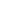 INFORMACJE DOTYCZĄCE UCZESTNIKA WYPOCZYNKUImię (imiona) i nazwisko……………………………………………………………………………………………..………..……….……………….…Imiona i nazwiska rodziców…………………………………………………………………………………………..………………………..…….……….……………………………………………………………………………...……………………………………..…….……….3. Rok urodzenia ……………………………………………………..………………………………………………………….4. Numer PESEL uczestnika wypoczynku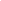 5. Adres zamieszkania ……………………………………………………………………………………………………………6. Adres zamieszkania lub pobytu rodziców3)……………………………………………………………………………………………………………………….……..……..7. Numer telefonu rodziców lub numer telefonu osoby wskazanej przez pełnoletniego uczestnika wypoczynku, w czasie trwania wypoczynku …………………………………………………………………………………………………………….…………………………………………………………………………………………………………………………………….…………..………………………………………………………………………………………..……………………….………..8. Informacja o specjalnych potrzebach edukacyjnych uczestnika wypoczynku, w szczególności o potrzebach wynikających z niepełnosprawności, niedostosowania społecznego lub zagrożenia niedostosowaniem społecznym............................................................................................................................................................................................................................................................................................................................................................................................................................................................................................................................................................................................................9. Istotne dane o stanie zdrowia uczestnika wypoczynku, rozwoju psychofizycznym i stosowanej diecie (np. na co uczestnik jest uczulony, jak znosi jazdę samochodem, czy przyjmuje stale leki i w jakich dawkach, czy nosi aparat ortodontyczny lub okulary)...........................................................................................................................................................................................................................................................................................................................................................................................................................................................................................................................................................................................................................oraz o szczepieniach ochronnych (wraz z podaniem roku lub przedstawienie książeczki zdrowia z aktualnym wpisem szczepień):tężec …………………………………………………………………………………………….………………………….……. błonica …………………………………………………………………………………………………………………………... inne     …………………………………………………………………………………………...………………………………..…………………..…………………………………………………………………..………………….………………………………………………………………………………………………………………………….…………...…….………………… .........................................	...................................................................................................(data)		(podpis rodziców/pełnoletniego uczestnika wypoczynku)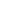 III.	DECYZJA	ORGANIZATORA	WYPOCZYNKU	O	ZAKWALIFIKOWANIU	UCZESTNIKA WYPOCZYNKU DO UDZIAŁU W WYPOCZYNKUPostanawia się1):zakwalifikować i skierować uczestnika na wypoczynekodmówić skierowania uczestnika na wypoczynek ze względu…………………..…………………………………………………………………..………………….……………………………………………..…………………………………………………………………..………………….…………………………..Korczakowo, 02.07.2023...........................	....................................................................................(data)	(podpis organizatora wypoczynku)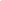 POTWIERDZENIE	PRZEZ	KIEROWNIKA	WYPOCZYNKU	POBYTU	UCZESTNIKA WYPOCZYNKU W MIEJSCU WYPOCZYNKUUczestnik    przebywał  w Korczakowie(adres miejsca wypoczynku)od dnia (dzień, miesiąc, rok) ....................................... do dnia (dzień, miesiąc, rok) ......................................................... Korczakowo, 21.07.2023.....................................	....................................................................................(data)	(podpis kierownika wypoczynku)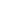 INFORMACJA KIEROWNIKA WYPOCZYNKU O STANIE ZDROWIA UCZESTNIKA WYPOCZYNKU W CZASIE TRWANIA WYPOCZYNKU ORAZ O CHOROBACH PRZEBYTYCH W JEGO TRAKCIE…………………..…………………………………………………………………..………………….……………………………………………..…………………………………………………………………..………………….……………………………………………..…………………………………………………………………..………………….……………………………………………..…………………………………………………………………..………………….…………………………....... Korczakowo, 21.07.2023..............		....................................................................................(miejscowość, data)	(podpis kierownika wypoczynku)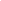 INFORMACJE	I	SPOSTRZEŻENIA	WYCHOWAWCY	WYPOCZYNKU	DOTYCZĄCE UCZESTNIKA WYPOCZYNKU…………………..…………………………………………………………………..………………….……………………………………………..…………………………………………………………………..………………….……………………………………………..…………………………………………………………………..………………….……………………………………………..…………………………………………………………………..………………….…………………………...... Korczakowo, 21.07.2023.............			....................................................................................(miejscowość, data)	(podpis wychowawcy wypoczynku)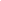 –––––––––––––––1) Właściwe zaznaczyć znakiem „X”.2) W przypadku wypoczynku o charakterze wędrownym.3)  W przypadku uczestnika niepełnoletniego